I FILM OGGI IN PROGRAMMAZIONE:IN EVIDENZA - DAL MONDO DEL CINEMA E DELLA TELEVISIONE.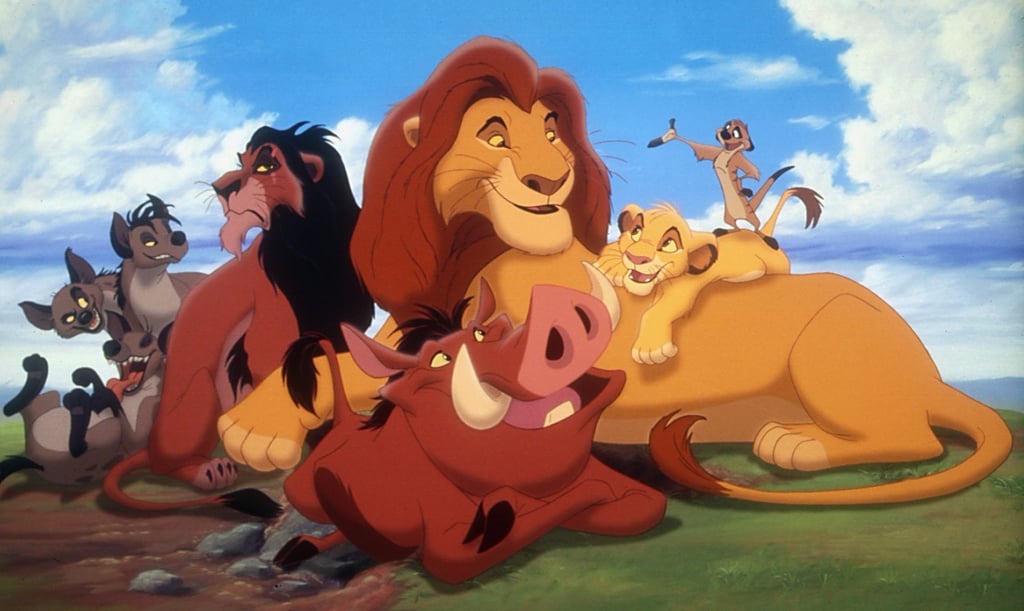 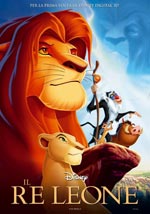 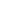 